TRAFFIC SAFETY DIVISION APPLICATION FOR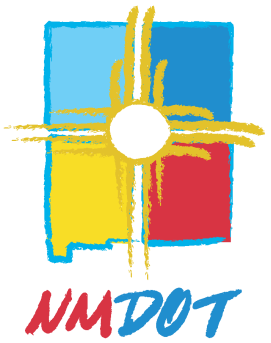 DRIVER EDUCATION SCHOOLADDITIONAL SCHOOL EXTENSION SITEBefore completing this application please review the Rules and Regulations pertaining to licensing, NMAC 18.20.3, at: http://transportation.unm.edu/assets/2009-DRED-18.20.3.pdf. Your signature below will verify that you have taken this action. ***Please note that applicants must provide all information requested. Incomplete applications will not be processed and will be returned to the applicant.*** INSTRUCTIONS FOR COMPLETING THIS APPLICATIONcomplete this application on your computer by using the TAB key or mouse to advance between fields and then print it out, or by typing, or by printing legibly in black inkprovide all information requested in Sections 1 to 9 of the application forminclude copies of all the required documents listed in Section 5 through 7 of the application       forminitial each statement in Section 8 of the application formsign and date the application in Section 9 of the application formmake a copy of the completed application and required documents for your recordsmail original documents to:	UNM Continuing Education	Transportation Safety Center	4400 Alameda Blvd Ne	Suite A	Albuquerque, NM  87113If you have any questions concerning this application or any of the forms, please contact the Transportation Safety Center (TSC) by telephone at 505-328-9338WHAT HAPPENS ONCE YOU SUBMIT THIS APPLICATION?The Transportation Safety Center (TSC), on behalf of the Traffic Safety Division (TSD), will review your application within 15 days to determine if it is complete.  Applications will be reviewed in the order in which they are received.  Applications will not be considered complete until TSC receives all required documents.If the application is not complete, the TSC will contact you regarding the missing information or documents.  If the TSC does not receive the missing information or documents within 10 days of the date of contact, your application will be considered inactive and the extension site will not be approved. You may resubmit a complete application at any time.  If the TSD does not approve your application, you will receive a letter stating the reasons why it was not approved.  If the reasons can be resolved, you may resubmit your application.NO PERSON MAY OPERATE A DRIVER EDUCATION SCHOOL ADDITIONAL EXTENSION SITE UNLESS AND UNTIL THE TRAFFIC SAFETY DIVISION HAS GRANTED WRITTEN APPROVAL. USE OF THE EXTENSION SITE PRIOR TO THE ISSUANCE OF CONFIRMATION MAY RESULT IN YOUR SCHOOL RECEIVING A NOTICE OF RULE VIOLATION OR OTHER ACTION TAKEN BY THE DIVISION PURSUANT TO NMAC RULES.PLEASE KEEP THESE INSTRUCTIONS FOR FUTURE REFERENCE.APPLICATION FOR ADDITION OF DRIVER EDUCATION SCHOOL EXTENSION SITESection 1- Name and Address of Main SiteSection 2- List of Extension Sites including site applicant wishes to add. Section 3 – List of Instructors * Use M for the main site or the site ID letter from section 2 above for extension sites.Section 4 – List of Vehicles Used for Behind-the-Wheel Driving Instruction* Use M for the main site or the site ID letter from section 2 above for extension sites.Section 5 – Required DocumentsPlease submit a Certificate of Occupancy Load issued by the stating the Maximum Occupancy number for the new extension siteSection 6 – Fee Please provide a $35 fee for each extension site you wish to add. Section 7 – Business License If outside extension location is located outside of the main site city please submit a copy of the business license for the new location. Section 8 – Sworn StatementsBy my initials beside each statement, I,      , d/b/a/      , certify that:_____  I have obtained a copy of, have read, and agree to comply with the   	  requirements of, 18.20.3 NMAC, Driver Education Schools, the rule adopted by 	  the Traffic Safety Division regarding Driver Education Schools.  _____	 All statements sworn to in the original application for licensure of the main location are still in full force and effect.  _____  I continue to be the person responsible for this school’s compliance with all laws and regulations._____  I understand that as the owner of the applicant school I am the person responsible for complying with all the school’s obligations and responsibilities under New Mexico statutes and regulations;_____	I will understand that ownership of the school cannot be transferred to any individual;_____  I have submitted all required reports to the Transportation Safety Center, Licensing Section.  _____  The Driver Education School main site and extension sites I operate meet the               accessibility requirements of the Americans with Disabilities Act. _____  The persons who will serve as Driver Education Instructors meet the              requirements of the rule.  _____	 I am in compliance with the Parental Responsibility Act, NMSA 1978, Section             40-5A-1 et seq. regarding paternity or child support proceedings and understand             that failure to comply with this Act will result in denial of my application or             revocation or suspension of my license._____  If I have not received my renewal license by July 1st, I will cease to operate the              main site and all extension sites of this Driver Education School until I have              received a renewal license from the Traffic Safety Division.Section 9 – Signature and DateBy my signature below, I certify, under penalty of perjury, that the information given in this application and all accompanying documents is true to the best of my knowledge and ability.__________________________________________     _________________________Applicant’s signature                                                                   DateName of Driver Education School Address of Driver Education School Main Site      , NM       Mailing Address of Driver Education School (if different from above)       , NM       Email AddressSchool Business Phone Site IDCityStreet AddressTelephoneSite ASite BSite CSite DSite ENameTelephoneWill teach:Will teach:Site ID*NameTelephoneClassroomBehind-the-Wheel123456YearMakeModelColorVehicle License Plate NumberSite ID*Current Mileage123456